Śrem, 14 lipca 2016 rokuBurmistrz ŚremuPl. 20 Października 163 – 100 ŚremPPSOŚ.602.1.2016.BKA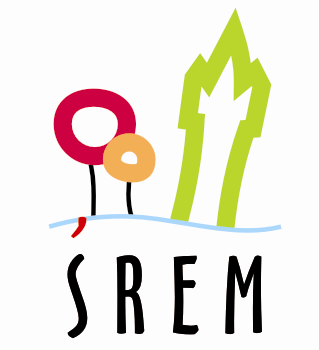 OBWIESZCZENIEo przystąpieniu do opracowania aktualizacji „Programu ochrony środowiska dla gminy Śrem” na lata 2016-2019 z perspektywą na lata 2020-2023Na podstawie art. 17 ust. 4 ustawy z dnia 27 kwietnia 2001 r. – Prawo ochrony środowiska (Dz. U. z 2016 r., poz. 672) oraz art. 30, art. 39 ust. 1 pkt 1-5 w związku z art. 54 ust. 2 ustawy z dnia 3 października 2008 r. o udostępnieniu informacji o środowisku i  jego ochronie, udziale społeczeństwa w ochronie środowiska oraz o ocenach oddziaływania na środowisko (Dz. U. z 2016 r. poz. 353), informujęo przystąpieniu do opracowania aktualizacji „Programu ochrony środowiska dla gminy Śrem” na lata 2016-2019 z perspektywą na lata 2020-2023;o możliwości zapoznania się z:wersją papierową projektu ww. Programu oraz prognozy oddziaływania na środowisko ww. Programu w siedzibie Urzędu Miejskiego w Śremie (Plac Straży Pożarnej 1),z wersją elektroniczną ww. dokumentów dostępną w Biuletynie Informacji Publicznej Urzędu Miejskiego w Śremie w zakładce Ochrona środowiska/ Programy, plany, sprawozdania;o możliwości składania uwag i wniosków do ww. dokumentów w terminie do dnia 5 sierpnia 2016 r. włącznie w następującej formie:pisemnej poprzez dostarczenie do Urzędu Miejskiego w Śremie (osobiście w Biurze Obsługi Klienta, Plac Straży Pożarnej 1 lub pocztą pod adres:  Pl. 20 Października 1, 63-100 Śrem),ustnie do protokołu w siedzibie Urzędu Miejskiego w Śremie, Pion Gospodarowania Przestrzenią i Środowiskiem Zespół Ochrony Środowiska,za pomocą środków komunikacji elektronicznej bez konieczności opatrywania ich bezpiecznym podpisem elektronicznym, o którym mowa w ustawie z dnia 18 września 2001 r. o podpisie elektronicznym (tekst jednolity:  Dz. U. z 2013 r., poz. 262 z późn. zm.), poprzez przesłanie na adres e –mail: urzad@srem.pl.Organem właściwym do rozpatrzenia uwag i wniosków jest Burmistrz Śremu.Adam LewandowskiBurmistrz ŚremuWywieszono: ……………………..…….Zdjęto:	 ……………………..…….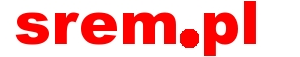 